Конспект занятия для детей с общим недоразвитием речи Тема «Свистящие стрелы»Образовательная область: Речевое развитие, познавательное развитие.Возраст детей: 6-7 летКолотилова Наталья Александровнаучитель-логопедМДОУ «Детский сад №144»Цель: дифференциация свистящих звуков [с, з, с’, з’].Задачи:Обучающие:- познакомить детей с группой звуков: «свистящие звуки»Развивающие:- развивать умение делить слова на слоги, находить одинаковый слог в словах;- формировать целостную звуковую и смысловую оболочку слова через отработку навыка  добавлять нужный слог в конце слова.Коррекционные: - развивать умение четко выговаривать звуки [с, з, с’, з’] изолированно, в слогах,  словах;- развивать умение выделять звуки [с, з, с’, з’] в словах;- развивать фонематический слух, слуховое внимание и память.Воспитательные:- формировать положительную установку к совместной деятельности, - продолжать воспитывать у детей доброжелательность по отношению друг к     другу, готовность оказывать помощь тому, кто в ней нуждается;- воспитывать культуру общения (слушать и не перебивать говорящего, говорить вежливые слова)Предварительная работа с детьми: Знакомство детей с городом звуков и серия «путешествий по Городу Звуков», чтение сказки «Царевна-лягушка».Оборудование  и материалы к занятию: - Демонстрационные игрушки: Иван Царевич, белка, лягушка;- набор картинок на магнитной основе: сапоги, колесо, поднос, забор, ваза, замок, седло, велосипед, василек, земля, газета, зеркало, занавески;- стрелы на магнитной основе разных цветов (золотые, красные, синие, зеленые) по количеству детей; одна стрела двухцветная (золотая- красная)- карточки с изображением двух предметов (рюкзак – казак, кассета – семечки, корзина – мизинец, соска – пылесос, такси – караси);- символы звуков (кружки синего и зеленого цвета);- карточки с изображением слогов (звуковыми символами).Ход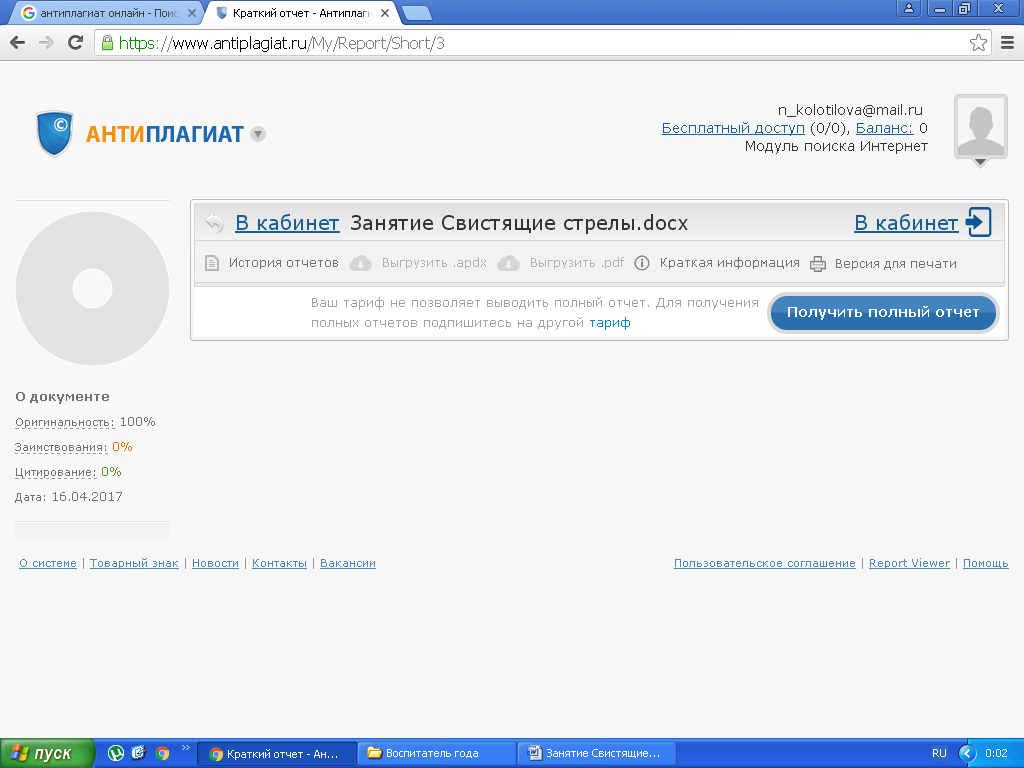 Деятельность (вопросы) педагогаДеятельность (ответы) детейЗдравствуйте, ребята.Здравствуйте.Ребята, по какому городу мы с вами путешествуем?По городу звуков.По какой улице едет наш паровозик?По улице согласных звуков.Посмотрите,  кто пришел в город звуков?В город звуков пришел Иван Царевич.Вы хотите узнать, почему он попал в наш город?Да.(дети задают вопросы)Иван Царевич, почему ты пришел в город звуков?Что ты ищешь, Иван Царевич?Иван Царевич: - «Пришел я к вам не просто так, а ищу я стрелу волшебную. Попал я ваш город и не знаю тут ничего».Хотите помочь Ивану Царевичу?ДаСможете?ДаЧто потерял Иван Царевич?Волшебную стрелу.В городе звуков есть такой аттракцион, где могут быть стрелы. Там можно пострелять в цель. Как называется этот аттракцион? Может быть дартс.Этот аттракцион называется тир.Давайте, сходим в тир, посмотрим, нет ли там стрелы Ивана Царевича?(Перемещение детей по группе)Как называется тир?Дети читают: «Свистящие стрелы»Чем стреляют в этом тире?В тире стреляют стрелами. Стреляют из лука.Почему стрелы называются «свистящие»?Когда они летят, раздается звук. Они как будто в свисток свистят.Как вы думаете, может быть там стрела Ивана Царевича? Хотите зайти?Да.(Дети «заходят». На доске расположены предметные картинки со свистящими звуками )Кто этом тире хозяйка?БелкаБелка: «Здравствуйте, ребята.Зачем вы пришли ко мне в тир?»Пострелять и найти стрелу Ивана Царевича.Белка: «Да, у меня есть много стрел.» (стрелы на магнитной основе  в дальнейшем прикрепляются к доске)«Я вам сейчас покажу. Вот, посмотрите, какие стрелы?»Красные, золотые, зеленые, синие.Крассссные стрелы летят со звуком… И попадают в цель, где есть звук …СсссссссссЗззззолотые стрелы летят со звуком…И попадают в цель, где есть звук …ЗзззззззззСссссиние стрелы летят со звуком…И попадают в цель, где есть звук …Сь,сь,сьСь,сь,сьЗеленые стрелы летят со звуком…И попадают в цель, где есть звук …Зь,зь,зьЗь,зь,зьРебята, возьмите по одной стреле.(ребенок несет стрелу): ССС - косссаИ т.д. участвует каждый ребенокВ какие предметы попадут красные стрелы? сапоги, колесо, подносКакой звук есть во всех этих словах?В этих словах есть звук [c] (на доску выставляется символ звука-синий кружок)В какие предметы попадут золотые стрелы?Забор, ваза, замокКакой звук есть во всех этих словах?В этих словах есть звук [з] (на доску выставляется символ звука-синий кружок)В какие предметы попадут синие стрелы?Седло, велосипед, василекКакой звук есть во всех этих словах?В этих словах есть звук [c’] (на доску выставляется символ звука - зеленый кружок)В какие предметы попадут зеленые стрелы?Земля, газета, зеркалоКакой звук есть во всех этих словах?В этих словах есть звук [з’] (на доску выставляется символ звука - зеленый кружок)Звуки З и С обозначены одинаковыми символами? ДаПочему?Потому что это согласные твердые звуки.Произнесите эти звуки. Как они звучат?Звуки звучат по - разному.Что вы заметили?Символы одинаковые, а звучат по-разному.Почему?По - разному лежит язычок.(смотрят в зеркало)Губы и язычок не меняет положения.Что еще участвует при произнесении звуков?Чтобы произнести звук нужен голос. (прислоняют руку к горлышку и по очереди произносят звуки)Что вы заметили?Звук [c] произносим без голоса, значит звук глухой.Звук [з] произносим с голосом, значит звук звонкий .(на символы добавляется колокольчик и шляпка) – традиционные символы «глухости-звонкости»(та же работа с мягкими парами)(на символы добавляется колокольчик и шляпка) – традиционные символы «глухости-звонкости»(та же работа с мягкими парами)Молодцы.Ребята, а зачем мы пришли в тир?Найти стрелу Ивана Царевича.Нашли?Нет.Что же делать?Еще где-то посмотреть. Сходить на завод, где делают стрелы.Вспомните, куда попала стрела Ивана Царевича?Очень далеко, около камня. Она упала в болото. Около лягушки. Она упала и ее поймала лягушка.Версий много. А если вспомнить сказку. Натянул лук Иван Царевич, пустил стрелу, и попала она…В болото.С белкой мы прощаемся. И отправимся…До свидания, белка. …на болото.Вокруг себя обернись и на болоте очутись.Вокруг себя обернись и на болоте очутись.Лягушка: « Ква –ква, кто это ко мне пожаловал?»Мы - ребята из детского сада.Лягушка: «Зачем вы ко мне пришли?»За стрелой Ивана Царевича.Лягушка: «Она у меня есть, только я вам ее не отдам.»Почему?Лягушка: «На болоте очень скучно. Я хотела песню спеть, а Кощей бессмертный части слов из моей песни забрал.»Ребята, а что это такое «части слов»Это слоги.Что же получается? Куда нам надо идти?К Кощею Бессмертному. В Кощеево царство.Вокруг себя обернись и в Кощеевом царстве очутись. (Кощея нигде не видно)Вокруг себя обернись и в Кощеевом царстве очутись. (Кощея нигде не видно)Ребята, а где же Кощей?Может прогуляться пошел?А если это сказка, то есть такой предмет, который наденешь и станешь невидимым.Шапка-невидимка.Кощей Бессмертный, ты здесь? Ты шапку-невидимку одел?Кощей Бессмертный (голос):  «Да, да. Кто ко мне пожаловал?»Мы - ребята из детского сада.Кощей Бессмертный (голос):    «Зачем пришли?»Хотим попросить у тебя слоги, которые ты у Царевны-лягушки забрал.Без этих слогов ей песню не спеть.Кощей Бессмертный (голос):    «Ух, вы какие, а я сижу, думаю. Баба-яга загадала мне загадку: (читает по слогам) «Найди одинаковые слоги в словах.» Чуть голову не сломал. Не знаю что делать. У Царевны-лягушки слоги взял, думал, помогут, а они никак мне не помогают.» А вы умеете находить одинаковые слоги?Да. (Работа в парах. Дети берут карточки, на которых  изображено два предмета:Рюкзак – казак;Кассета – семечки;Корзина – мизинец; Соска – пылесос;Такси – караси.Дети одновременно хлопают и проговаривают первое и второе слово на карточке.  Затем называют одинаковый слог).«КасСЕта» и «СЕмечки» одинаковый слог СЕ.И т. д. со всеми парами слов.Кощей Бессмертный (голос):    «Все теперь запомнил. А вам я отдаю слоги, которые взял у Царевны-лягушки» (схемы слогов: на одной карточке два слога).Ребята, а мы можем догадаться, как произносить это слоги?Да. Нет. Это звуки, а буквы-то здесь не видны.У кого мы можем узнать?Мы можем узнать у Царевны-лягушки.Вокруг себя обернись и на болоте очутись.Вокруг себя обернись и на болоте очутись.Лягушка, принесли мы тебе твои слоги. И хотели бы задать тебе вопрос.Мы не знаем, какие это слоги.Лягушка: «Хорошо, я вам скажу. Я вы помогайте мне петь слова из моих песен. Согласны?»Хорошо.Лягушка: «Это СЫ – ЗЫ. Повторите.»СЫ-ЗЫДобавьте в конец слова  СЫ или ЗЫ. Произнесите слово полностью.Слова: водолазы, ананасы, морозы, подносы, волосы, паровозы, полосы, арбузы, кактусы, бусы, фокусы.То же СИ-ЗИСлова: принеси, привези, отнеси, завези, гуси, лоси, караси.Лягушка: «Спасибо! Молодцы! Отдаю я вам волшебную стрелу.»Давайте Царевну- лягушку возьмем с собой, её наверно Иван-царевич дожидается.Покружились, покружились и в городе звуков очутились.Покружились, покружились и в городе звуков очутились.Иван Царевич: «Ребята, нашли ли вы мою волшебную стрелу?» (Дети отдают стрелу Ивану Царевичу).Да. Она была у лягушки. Мы ее с собой пригласили.Иван Царевич: «Хорошо. Я Царевне- Лягушке хочу тир показать, мне там очень понравилось. Хочу сходить, да своей волшебной стрелой пострелять.» (стрела двухцветная: красного и золотого цвета)В какую цель может попасть двухцветная стрела?Дети из всех картинок ищут, где есть звуки [c] и [з] – (Занавеска)Почему?Потому что в слове «занавеска» есть звук [c] и [з]  Иван Царевич: Спасибо вам ребята. А нам с Царевной- лягушкой пора в сказку возвращаться. До свидания.До свидания.А нам пора возвращаться в детский сад. Вокруг себя обернись и в детском саду очутись.А нам пора возвращаться в детский сад. Вокруг себя обернись и в детском саду очутись.С кем вы сегодня встретились?Мы встретились с Иваном Царевичем.Мы познакомились с Царевной – лягушкой. Мы слышали голос Кощея Бессмертного.Вы,  смогли помочь сказочным героям?Да.Почему вы смогли помочь?Потому что мы умные, смелые, верим в свои силы.Ребята, с какими звуками мы сегодня играли?[с, з, с’, з’]Назовите слова, в которых слышим звук [c]? (с опорой на картинки)Звук [c]  слышим в слове сапоги. Звук [c]  слышим в слове колесо. Звук [c]  слышим в слове поднос.Назовите слова, в которых слышим звук [з]?Звук [з]  слышим в слове забор. Звук [з]  слышим в слове ваза.Звук [з]  слышим в слове замок.Назовите слова, в которых слышим звук [c’]?Звук [c’]  слышим в слове седло. Звук [c’]  слышим в слове велосипед. Звук [c’]  слышим в слове василек.Назовите слова, в которых слышим звук [з’]?Звук [з’]  слышим в слове земля. Звук [з’]  слышим в слове газета. Звук [з’]  слышим в слове зеркало.Если тир называется «Свистящие стрелы», то, как будут называться звуки, которые мы там услышали?Свистящие звуки.Совершенно верно.  Молодцы!